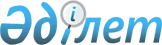 Қазақстан Республикасы Үкіметінің 1999 жылғы 4 маусымдағы N 700 қаулысының  күші жойылды деп тану туралыҚазақстан Республикасы Үкіметінің Қаулысы 1999 жылғы 22 шілде N 1042     Қазақстан Республикасының Үкіметі қаулы етеді:     1. "Қызмет көрсетулердің жекелеген түрлеріне арналған бағаларды мемлекеттік реттеуді енгізу туралы" Қазақстан Республикасы Үкіметінің 1999 жылғы 4 маусымдағы N 700  P990700_  қаулысының күші жойылды деп танылсын.     2. Осы қаулы қол қойылған күнінен бастап күшіне енеді.     Қазақстан Республикасының        Премьер-Министрі     Оқығандар:         Омарбекова А.Т.         Қасымбеков Б.А.
					© 2012. Қазақстан Республикасы Әділет министрлігінің «Қазақстан Республикасының Заңнама және құқықтық ақпарат институты» ШЖҚ РМК
				